Уважаемые коллеги!Приглашаем Вас принять участие в работе пятой Международной научно-практической конференции  Транспортно-промышленный потенциал стран
Каспийского региона(проблемы,перспективы интеграции) Транспортно-промышленный потенциал стран
Каспийского региона(проблемы,перспективы интеграции)«Международные транспортные коридоры и перспективные зоны интенсивного развития в условиях вызовов глобализации - 2015», которая состоится 16 декабря 2015 г. с 14 час. до 20.00 час. в Институте востоковедения РАН (г. Москва).Организаторы: Институт востоковедения РАН, Институт проблем управления им. В.А.Трапезникова РАН, Институт экономики и организации промышленного производства СО РАН, Евроазиатский транспортный инновационный центр, Институт экономики и развития транспорта, Институт проблем экономики им. Г.П.Лузина Кольского научного центра РАН, Государственный университет управления, Московская государственная академия водного транспорта, Московский государственный университет путей сообщения (МИИТ), Волжская государственная академия водного транспорта.Программный комитет:ПредседательАндросов В.П., директор Института востоковедения РАН, д.и.н., проф.Заместитель председателя:Гончаренко С.С., президент Евроазиатского транспортного инновационного центра, к.э.н., проф.Члены Программного комитета:Васильев С.Н., академик РАН, директор Института проблем управления им. В.А.Трапезникова РАН;Наумкин В.В., член-корреспондент РАН, научный руководитель Института востоковедения РАН;Персианов В.А., Заслуженный деятель науки Российской Федерации, академик Международной и Российской академий транспорта, д.э.н., проф.;Суслов В.И., член-корреспондент РАН, заместитель директора Института экономики и организации промышленного производства СО РАН;Пехтерев Ф.С., директор Института экономики и развития транспорта ОАО «РЖД», д.э.н.;Измайлов Ч.Ш., председатель Исполкома КТС СНГ;Збаращенко В.С,. вице-президент Международной академии транспорта;Метелкин П.В., заведующий кафедрой Государственного университета управления, д.э.н., проф.;Милославская С.В., заведующая кафедрой Московской государственной академии водного транспорта, д.э.н., проф.;Шарапов С.Н., заместитель директора Института экономики и развития транспорта ОАО «РЖД», д.т.н.;Есикова Т.Н., ведущий научный сотрудник Института экономики и организации промышленного производства СО РАН, к.э.н.;Цукерман В.А., заведующий отделом Института экономических проблем им. Г.П.Лузина КНЦ РАН (ИЭП НКЦ РАН), к.т.н., доц.;Соколов В.Г., директор Института инноваций и инвестиций Сибирской академии финансов и банковского дела, д.э.н., проф.;Прокофьева Т.А., президент Ассоциации «Логинвест», вице-президент Национальной логистической ассоциации России, д.э.н., проф.;Куренков П.В., заместитель директора Института управления и информационных технологий Московского государственного университета путей сообщения, действительный член Российской академии транспорта, д.э.н., проф.;Костров В.Н., академик Российской академии транспорта, заведующий кафедрой Волжской государственной академии водного транспорта, д.э.н., проф.;Забоев А.И., начальник отдела Научного центра по комплексным транспортным проблемам, к.э.н.;Авдаков И.Ю., в.н.с. Института востоковедения РАН, к.э.н.;Кротов Л.А., вице-президент Евроазиатского транспортного инновационного центра, к.т.н., проф.;Гайноченко Т.М., Государственный университет управления, к.э.н., доц.;Якушев А.Ж., вице-президент ЗАО «Центр управленческих, экономических и правовых инициатив «Стратегия», к.э.н., доц.;Сакульева Т.Н., к.э.н., Государственный университет управления,  доц.Масленникова А.В., ученый секретарь Евразийского открытого института;Сулейманян А.Г., Московский городской психолого-педагогический университет, к.п.н., доц., главный редактор журнала «Всемирный путешественник»Основные вопросы для обсуждения:Преодоление рисков немирного развития прикаспийского региона.Перспективные зоны интенсивного развития России и приграничных государств. Международные транспортные коридоры как фактор управления развитием прикаспийских стран.Согласованная энергетическая политика экспортеров углеводородного сырья - важнейший ресурс стабильного развития мировой хозяйственной системы.Транспортно-производственная интеграция как основа мирного развития прикаспийского региона.Туристический бизнес в условиях международной нестабильности.Регламент13.30-14.00 - регистрация участников14.00-16.30 - первая сессия (в форме дискуссионного круглого стола с выступлениями)16.30-19.00 - вторая сессия (молодежная)14.20-17.50 - сессия 2Координаторы конференции: Аристова Л.Б., с.н.с. Института востоковедения РАН, к.э.н. Семенова Н.К., н.с. Института востоковедения РАН Как пройти. Метро «Кузнецкий мост». Выход на ул. Рождественку. Двигаться вправо (от Центра) по правой стороне, 5 минут. 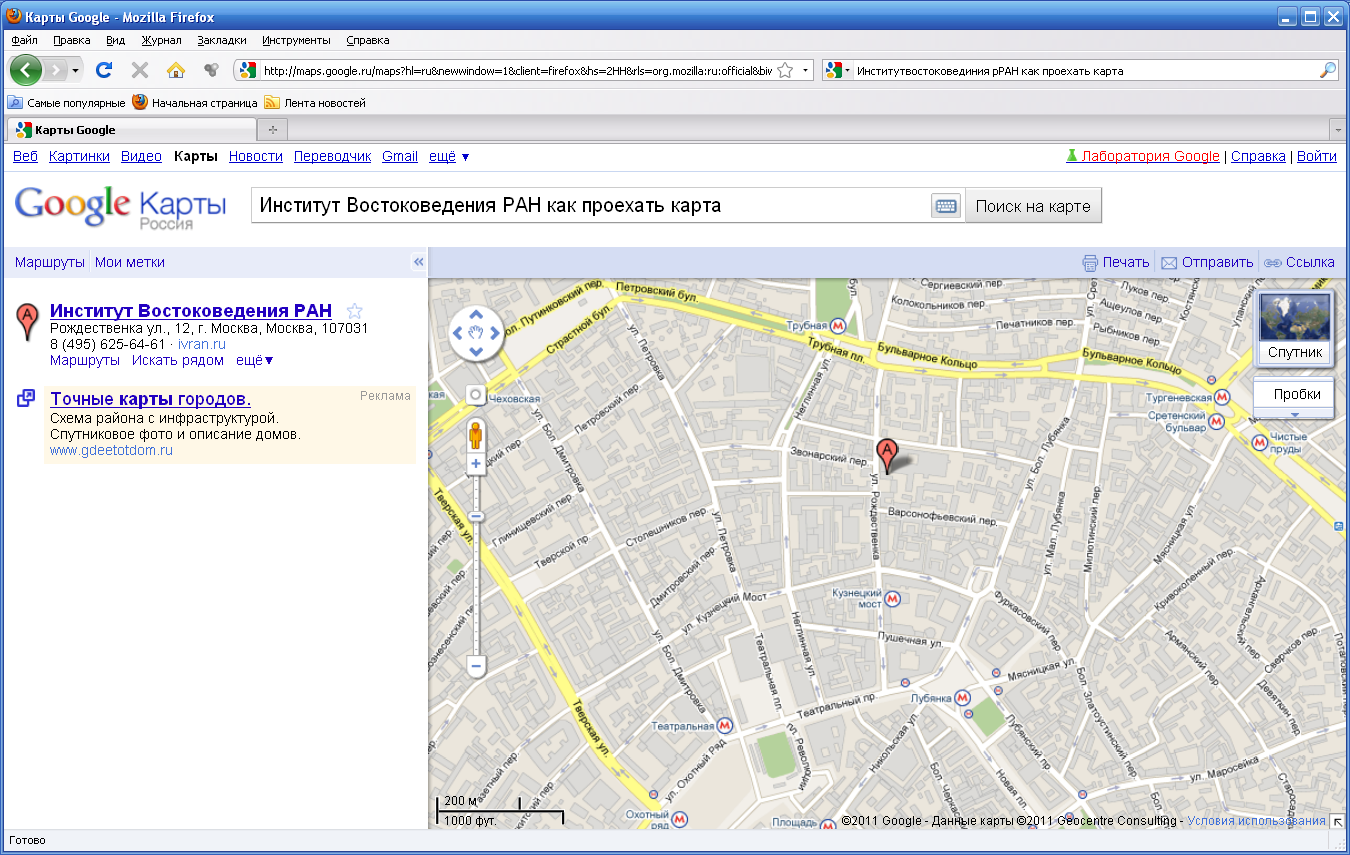 УчреждениеРоссийской академии наук –Институт востоковедения РАН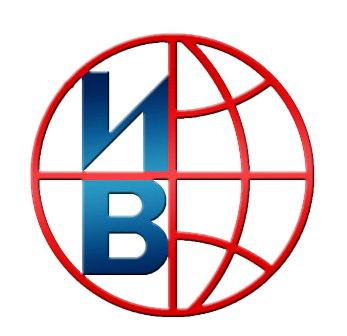 пятая Международная научно-практическая конференция Транспортно-промышленный потенциал стран
Каспийского региона(проблемы,перспективы интеграции) Транспортно-промышленный потенциал стран
Каспийского региона(проблемы,перспективы интеграции) «Международные транспортные коридоры и перспективные зоны интенсивного развития в условиях вызовов глобализации – 2015»Дата проведения конференции:16 декабря 2015 г.107031, Москва, ул. Рождественка, д. 12телефон: (495) 621-1884факс        (495) 621-1884e-maill: info@ivran.ru14.00-16.30Первая  сессия  (продолжительность доклада до 10 минут)Сопредседатели:Персианов В.А., Заслуженный деятель науки РФ, академик Международной академии транспорта, академик Российской академии транспорта, д.э.н., проф.Гончаренко С.С., президент Евроазиатского транспортного инновационного центра, к.э.н., проф.Збаращенко В.С., вице-президент Международной академии транспортаХачатуров В.Р., начальник отдела Вычислительного Центра РАН, д.ф.-м.н., проф.  Прокофьева Т.А., д.э.н., проф., президент ассоциации «ЛОГИНВЕСТ», вице-президент Национальной ассоциации логистики и управления цепями поставок (НЛА) России, гл.н.с. ОАО «ИТКОР»Аристова Л.Б., к.э.н.,  с.н.с. Институт востоковедения РАНПриветственное слово Наумкин В.В., член-корреспондент РАН, директор  Института востоковедения РАНКругокаспийская межотраслевая транспортно-производственная платформа как механизм нейтрализации политических и  экономических рисков прикаспийских стран.Васильев С.Н., академик РАН, директор Института проблем управления им. В.А.Трапезникова РАНПерсианов В.А., Заслуженный деятель науки РФ, академик Международной и Российской академий транспорта, д.э.н., проф.Гончаренко С.С., президент   Евроазиатского транспортного инновационного центра, к.э.н.,  проф.Есикова Т.Н., в.н.с. Института экономики и организации промышленного производства (ИЭОПП) СО РАН, к.э.н.Развитие логистической инфраструктуры международных транспортных коридоров – стратегический фактор интенсивного экономического роста и интеграции регионов Европейского Севера, Сибири и Дальнего Востока в мировую экономику.Прокофьева Т.А., д.э.н., проф., президент ассоциации «ЛОГИНВЕСТ», вице-президент Национальной ассоциации логистики и управления цепями поставок (НЛА) России, гл.н.с. ОАО «ИТКОР»Морские инициативы России в условиях международных кризисов.Збаращенко В.С., вице-президент Международной академии транспортаКаспийский регион в транспортной стратегии  России.Забоев А.И., начальник отдела Научного центра по комплексным  транспортным проблемамТема доклада уточняется.Якушев А.Ж., к.э.н., с.н.с., Российский экономический университет им.Г.В.ПлехановаАнализ и классификация существующих и потенциальных рисков и угроз реализации транспортных проектов в регионе ЦА.Семенова Н.К., н.с. Институт востоковедения РАН(Доклад разработан при финансовой поддержке РГНФ в рамках научно-исследовательского проекта № 15-07-00038 "Геополитический шанс России транспортная система в формате РФ-КНР-Центральная Азия")Тема доклада уточняется.Сакульева Т.Н., к.э.н., Государственный университет управления,  доц.Свободные экономические зоны как механизм интенсивного развития  Крыма.    Авдаков И.Ю., в.н.с., Институт востоковедения РАН, к.э.н.Радикализация афгано-пакистанского пространства: угроза международной евразийской экономической интеграции.Серенко И.Н., к.э.н., с.н.с. Институт востоковедения РАН Зоны интенсивного развития в Республике Татарстан.Судьин А.В.,  к.э.н., с.н.с. Институт востоковедения РАНСЭЗ Ирана,перспективы развития и экономика страны.Лукоянов А.К., к.и.н., с.н.с. Института востоковедения РАНКаспийские порты: стратегия Ирана. Сулейманян А.Г., к.п.н.,  доц. Московский городской психолого-педагогический университет.Развитие свободных экономических зон в Турции.Уразова  Е.И., д.э.н., в.н.с. Институт востоковедения РАН Опыт Австралии в развитии туризма.Мосолова О.В., к.э.н., с.н.с. Института востоковедения РАНФормирование «транспортных политик» на внутристрановом, межстрановом уровнях и в формате «РФ – ЦА – КНР.Аристова Л.Б., к.э.н.,  с.н.с. Институт востоковедения РАН, (Доклад разработан при финансовой поддержке РГНФ в рамках научно-исследовательского проекта № 15-07-00038 "Геополитический шанс России транспортная система в формате РФ-КНР-Центральная Азия")Участники дискуссии:16.30-20.00Вторая СессияСопредседатели: Гончаренко С.С., президент Евроазиатского транспортного инновационного центра, к.э.н., проф.,Серенко И.Н., к.э.н., с.н.с. Институт востоковедения РАН,Сулейманян А.Г., к.п.н.,  доц. Московский городской психолого-педагогический университетГайноченко Т.М., к.э.н., Государственный университет управления,  доц.Судьин А.В.,  к.э.н., с.н.с. Институт востоковедения РАНСакульева Т.Н., к.э.н., Государственный университет управления,  доц.Развитие туризма в Татарстане.Судьин А.В.,  к.э.н., с.н.с. Институт востоковедения РАНТема доклада уточняетсяМасленникова А.В., к.э.н., ученый секретарь Евразийского открытого института.Россия и Азербайджан – перспективы партнерства  в МТК «Север-Юг».Кротов Л.А., вице-президент Евроазиатского транспортного инновационного центра, к.т.н, проф.Гарнов Н.А., Московская государственная академия водного транспорта. Тема доклада уточняется.Гайноченко Т.М., к.э.н., Государственный университет управления,  доц.Транспорт в Таджикистана в современных условиях.Борисова Е.И. , к.и.н. н.с. Института востоковедения РАНТранспортная логистика в России: реальность, проблемы, перспективы. Запрудская А., МоногароваТ.Н., Московская государственная академия водного транспортаИнформационные системы для международных транспортных коридоров.Липатов А.Г., к.э.н., доц Государственного университета управленияПроекты, направленные против России.Докукина Е.А., Карпенко А.И., Московская государственная академия водного транспортаПредставители ГУУРазвитие экономики России в имперский и советский периоды.Заруба А.Д., Клычков В.В., Московская государственная академия водного транспортаПредставителя МИИТПослевоенное восстановление экономики Германии.Тризно Ю.М., Серов А.С., Захарченко Д.Е., Мартьянов Д.С., Московская государственная академия водного транспортаПредставители ГУУОсобенности интенсивного развития Сингапура.Завьялова А.Т., Горбунова А.Г., Московская государственная академия водного транспортаПредставители ГУУМорской транспорт стран БРИКС: Китай.Авдеенко А.С., Мальцева П.С., Шурман П.С., Московская государственная академия водного транспортаПослевоенное восстановление экономики Японии.Суарес А.М.,  ПилюгинаИ.С.,  Пронин А.Д., Московская государственная академия водного транспортаПредставители ГУУВыход США, Германии, Англии, Франции из Великой депрессии.Иванова А.Е., Светличная Ю.Н.,, Никитин П.А., СодокладСемина К.И., Смирнова С.А., Шека В.В., Московская государственная академия водного транспортаПредставители МИИТ